FeaturesDRPC-120-BTIntel® Atom™ E3845 1.91GHz1 x 2.5'' SATA HDD/SSD drive bayDDR3L 1.35V SO-DIMM supportProgrammable OLED display8-bit digital I/O (4-bit inputs/outputs)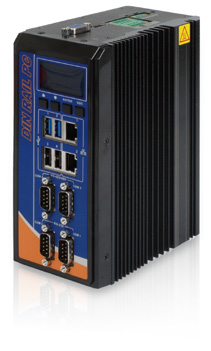 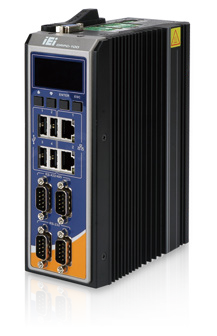 IEI iRIS-2400 solution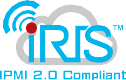 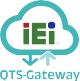 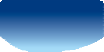 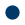 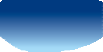 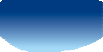 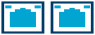 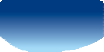 DRPC-100-CVIntel® Atom™ N2800 1.86GHzSerial, CAN-bus and digital I/O interfaces with isolation protection1 x PCIe Mini expansion slot for add- on function purposeProgrammable OLED display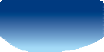 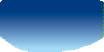 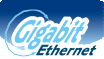 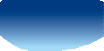 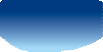 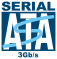 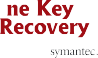 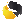 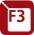 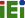 User Friendly Installation  	The DRPC-120 is designed with an easy removable back cover for users to install SATA HDD, PCIe Mini cards, DDR3 memory modules or iRIS-2400 modules conveniently.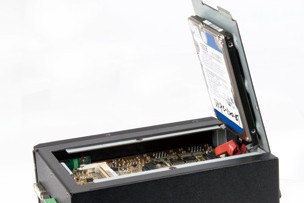 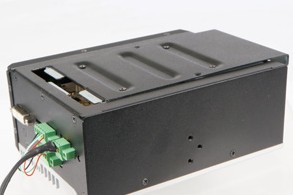 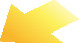 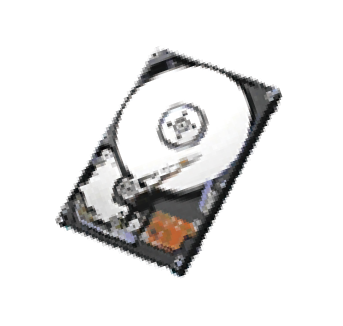 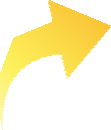 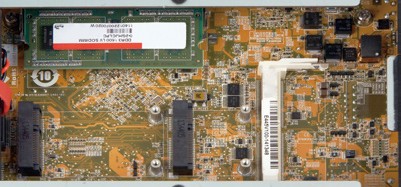 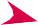 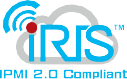 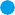 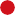 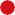 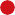 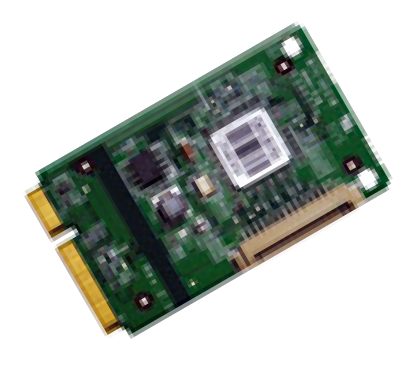 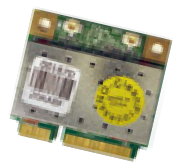 1 x 2.5'' SATA 6Gb/s HDD/SSD BayDDR3 SO-DIMM memory8-Channel Digital I/OFanlessFull-size PCIe Mini	Half-size PCIe MiniThe DRPC-120 is outfitted with 8-channel (4-bit input and 4-bit output) digital I/O to provide digital input and output signals for control of industrial devices.The DRPC-100/120 series provides the best components for generating less heat, while m aint aining high s y s t em performance. With the fanless design, the DRPC- 100/ 120 reduces system failure caused by fans and extends the lifetime of the device.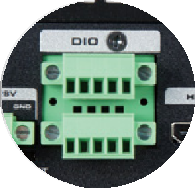 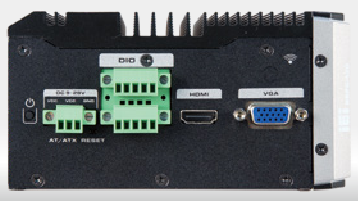 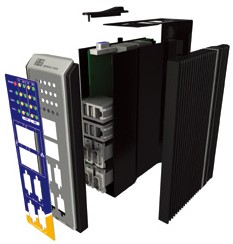 iRIS Solution  	By installing the IEI iRIS-2400 module, the DRPC-120 is capable to complete your IoT application through the advanced remote control features, such as power management and control, remote KVM for device status monitoring, sending active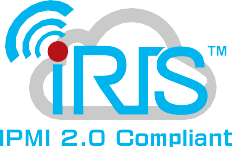 alerts and warning messages by e-mail or SMS.Communication Gateway  	For high surge ESD automation environments, the DRPC-100 provides isolated digital IO, CAN-bus and serial communication ports.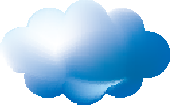 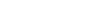 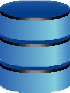 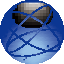 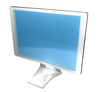 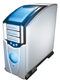 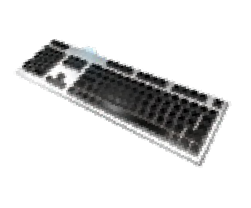 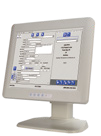 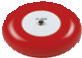 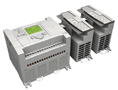 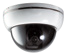 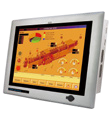 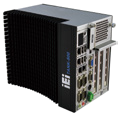 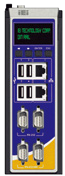 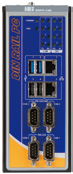 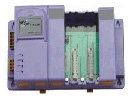 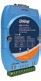 EthernetDatabaseDIN Rail StandardA DIN rail is a metal rail of a standard type widely used for mounting circuit breakers and industrial control equipment inside equipment racks. These products are typically made from cold rolled carbon steel sheet with a zinc-plated and chromated bright surface finish. The term derives from the original specifications having been published by Deutsches Institut für Normung (DIN) in Germany, which have since been adopted as European (EN) and international (ISO) standards.VGAEthernetDIORS-232PC/ERPHMI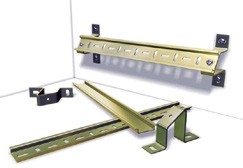 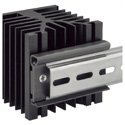 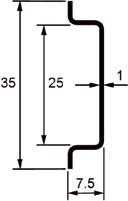 CAN-busRS-422/485ConverterPACDevicesPLCAlarmOLED Indicator Function  	Programmable OLED Display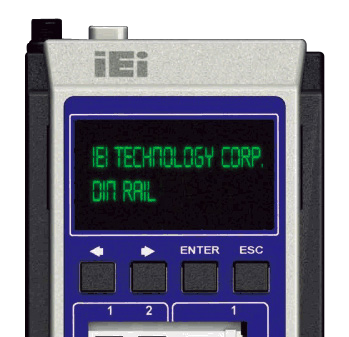 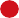 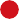 Users can program their own APIs to show any information by the OLED display.Programmable Function KeysUsers can program the four keys to control DRPC-100 & OLED display.Terminal Screen & Status DisplayIt supports both text format and graphic format.Protocol & Demo Source Code OpenIEI provides the protocol & demo source code for users to program their own usage.Fully Integrated I/O  	DRPC-100/120 OLED indicatorProgrammable OLED indicatorFunction KeysDRPC-120 Front ViewDRPC-120 Top Side ViewDRPC-100 Front ViewDRPC-100 Top Side ViewLED indicators2 x LAN2 x USB 3.02 x USB 2.02 x RS-422/485isolated2 x RS-232isolated9 V~30 V DC-inPower switch AT/ATX  mode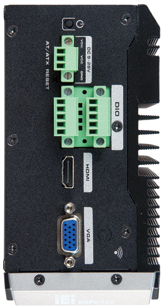 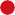 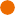 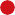 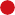 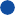 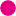 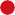 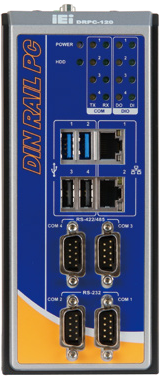 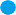 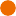 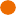 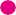 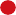 Reset8-bit digital I/OHDMIVGAAntenna connectorProgrammable OLED indicatorFunction keys2 x LAN4 x USB 2.02 x RS-422/485isolated2 x RS-232isolated9 V~28V DC-inPower switch AT/ATX Mode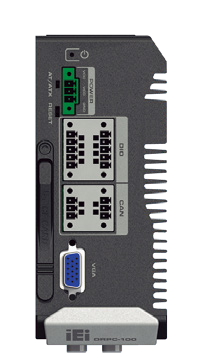 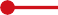 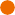 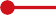 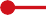 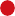 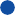 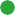 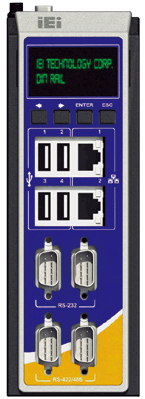 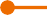 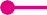 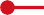 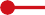 Reset8-bit digital I/OisolatedCF2 x CAN-busisolatedVGASpecifications* COM port isolation: 3 kV for 1 sec, 2.5 kV for 1 minute** DRPC-120-QGW-E5-LED/4G-R10 has only one Half-size PCIe Mini slotOrdering InformationPacking ListDimensions (Unit: mm)	Dimensions (Unit: mm)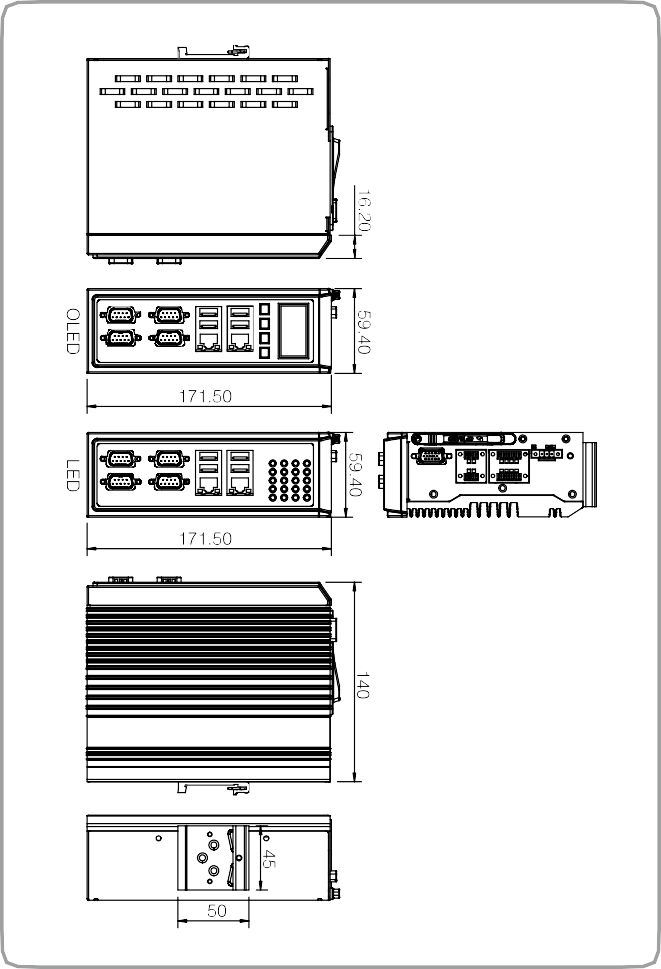 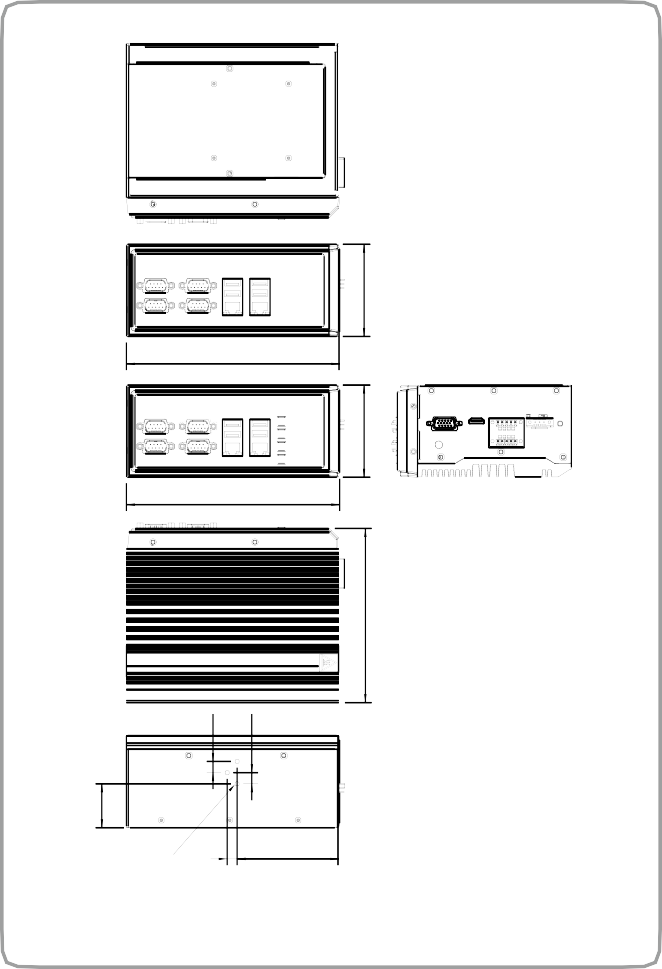 OptionsDRPC-120-BT series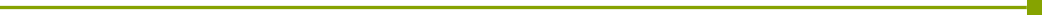 Item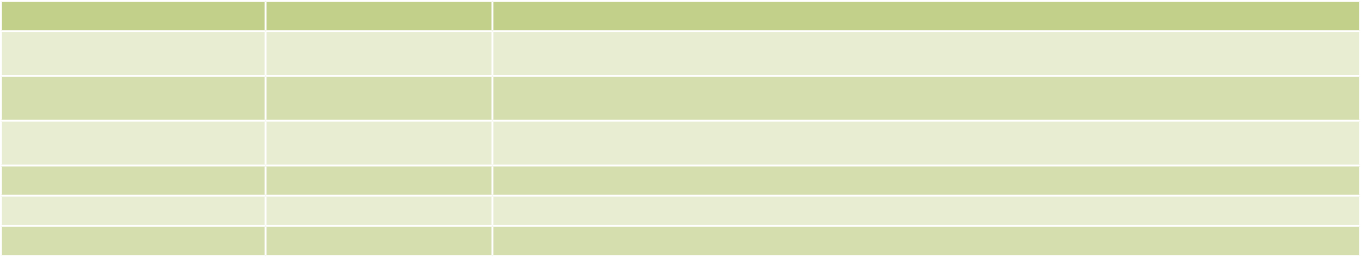 OS: Windows Embedded 7 Wireless kitAdapterPower Cable Power CordDIN-Rail mounting kitPart No.DRPC-120-WES7E-R10 (CD-ROM)EMB-WIFI-KIT01-R2063040-010036-121-RS32102-026500-100-RS32702-000400-200-RS DK-DRPC-R10DescriptionOS Image with Windows® Embedded Standard 7 E for DRPC-120 Series, CD-ROM, RoHS1T1R wifi module kit for embedded system, IEEE802.11a/b/g/n/ac WiFi with Bluetooth 4.0/3.0+HS, 1 x wifi module, 2 x 250mm RF cable, 2 x Antenna, RoHSAdapter Power, FSP, FSP036-RBBN2, Vin: 90V~264VAC, 36W, Erp(NO LOAD 0.1W), Vout:12VDC,Φ2.5/Φ5.5/lock, CCL, RoHSPower cable 200mm, (A) DC jack to (B) 3-pin terminal block P=3.5 European power cordRugged DIN-Rail mounting kit only for DRPC seriesDRPC-100-CV seriesItem	Part No.	Description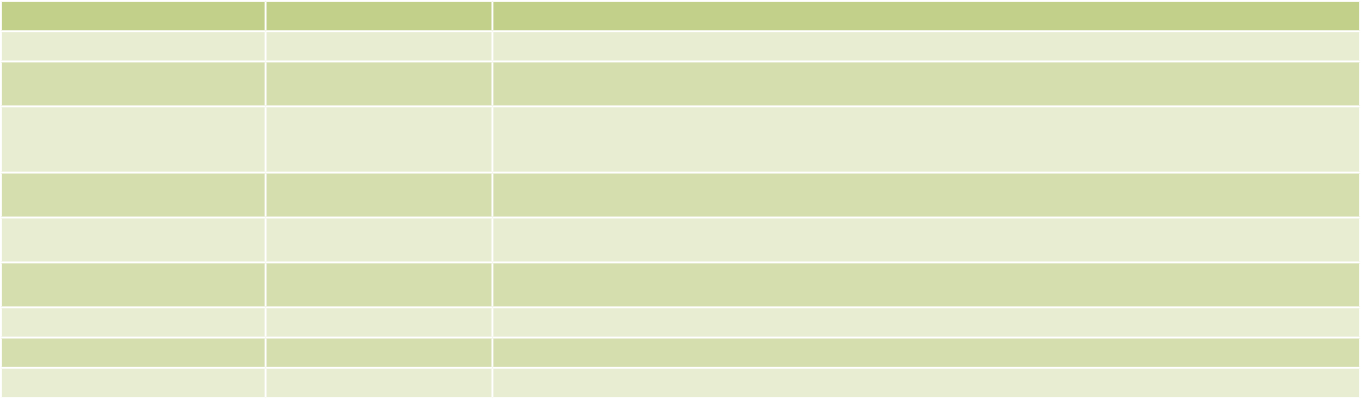 OS: Win XPE (4GB CF card)	DRPCCF-100-CV-XPE-R10	OS Image with XPE, for DPRC-100-CV Series, W/CompactFlash® Memory Card 4GBOS: Windows Embedded 7 (4GB CF card)Wi-Fi moduleAntenna RF cable AdapterPower cable Power cordDIN-rail mounting kitDRPCCF-100-CV- WES7E-R1027310-000012-RS32505-000900-100-RS32501-000600-100-RS63040-010036-121-RS32102-026500-100-RS32702-000400-200-RS DK-DRPC-R10OS Image with Windows® Embedded Standard 7 E for DPRC-100-CV Series, in 4 GB CompactFlash® cardWireless LAN module, Wi-Fi with Bluetooth 4.0/3.0+HS, AzureWave, AW-CB161H, IEEE802.11a/b/g/n/ac, 2.412 GHz~2.472 GHz, 5.15 GHz~5.85 GHz, PCIe Mini, a(13dBm), b(16dBm), g(13dBm), n(12dBm), ac(10dBm),3.3 V, Realtek RTL8821AE, 1T1R, RoHSExternal antenna, WLAN, RG 178,108MM, peak gain 2.0DBI, Exceltek, 2.4 GHz~2.5 GHz/5.15 GHz~5.85 GHz, reverse SMA plug, RoHSAntenna, RF cable, RF cable, outside diameter:1.13 mm, 500 mm, 0 GHz~6 GHz, (A) Reverse SMA jack, one nut + two washer, (B) I-PEX, RoHSAdapter Power, FSP, FSP036-RBBN2, Vin:90~264VAC, 36W, Erp(NO LOAD 0.1W), Vout:12VDC,Φ2.5/Φ5.5/lock, CCL, RoHSPower cable 200mm, (A) DC jack to (B) 3-pin terminal block P=3.5 European power cordRugged DIN-Rail mounting kit only for DRPC seriesModel NameModel NameDRPC-120-BTDRPC-100-CVChassisColorBlackBlackChassisDimensions (WxDxH) (mm)74.08 x 140 x 171.559.4 x 140 x 171.5ChassisSystem FanFanlessFanlessChassisChassis ConstructionExtruded aluminum alloysExtruded aluminum alloysMotherboardCPUIntel® Atom™ E3845 1.91 GHzIntel® Atom™ N2800 1.86 GHzMotherboardChipsetSoCIntel® NM10MotherboardSystem Memory1 x 204-pin DDR3L SO-DIMM 2 GB pre-installed (system max: 8GB)1 x 204-pin DDR3 SO-DIMM 2 GB pre-installed (system max: 4GB)IPMIiRIS Solution1 x iRIS-2400 (optional)N/AStorageHard Drive1 x 2.5'' SATA 3Gb/s HDD/SSD bayN/AStorageCF cardN/A1I/O InterfacesUSB 3.02N/AI/O InterfacesUSB 2.024I/O InterfacesEthernet2 x RJ-451 x PCIe GbE by Intel® I210 controller 1 x PCIe GbE by Intel® I211 controller2 x RJ-45 Realtek 8111E PCIe GbEI/O InterfacesCOM Port2 x RS-232 (DB-9 w/3KV isolation protection*)2 x RS-422/485 (DB-9 w/3KV isolation protection*)2 x RS-232 (DB-9 w/3KV isolation protection*)2 x RS-422/485 (DB-9 w/3KV isolation protection*)I/O InterfacesDigital I/O8-bit digital I/O, 4-bit input/4-bit output1 x Phoenix terminal block w/ 3KV isolation protection 8-bit digital I/O, 4-bit input/4-bit outputI/O InterfacesCAN-busN/A1 x Phoenix terminal block w/ 3KV isolation protection, supporting 2-port CAN-busI/O InterfacesDisplay1 x VGA, 1 x HDMI1 x VGAI/O InterfacesResolutionUp to 1920 x 1200 @ 60HzUp to 1920 x 1200 @ 60HzI/O InterfacesWireless1 x 802.11a/b/g/n/ac (optional)1 x 802.11a/b/g/n/ac (optional)I/O InterfacesOtherN/ASATA DOM supportExpansionsPCIe Mini1 x Half-size PCIe Mini slot (w/o USB signal)1 x Full-size PCIe Mini slot (supports mSATA, colay with SATA)**1 x Full-size PCIe Mini slot (supports mSATA, colay with SATA)PowerPower Input3-pin terminal block: 9 V ~ 28 V DC3-pin terminal block: 9 V ~ 28 V DCPowerPower Consumption12 V@ 2.1 A(Intel® Atom™ E3845 with 2 GB memory )12 V@1.85 A(Intel® Atom™ N2800 with 2 GB DDR3 memory)ReliabilityMountingDIN-railDIN-railReliabilityOperating Temperature-20ºC ~ 60ºC with air flow (mSATA), 5% ~ 95%, non-condensing-25°C ~65°C with air flow (mSATA), 5% ~ 95%, non-condensingReliabilityOperating ShockHalf-sine wave shock 5G, 11ms, 3 shocks per axisHalf-sine wave shock 3G, 11ms, 3 shocks per axisReliabilityOperating VibrationMIL-STD-810F 514.5C-2 (with SSD)MIL-STD-810F 514.5C-2ReliabilityWeight (Net/Gross)1.4 kg/2.5 kg1 kg/2 kgReliabilitySafety/EMCCE/FCCCE/FCCOSSupported OSMicrosoft® 8,Microsoft® Windows® Embedded Standard 7 EMicrosoft® Windows® Embedded Standard 7 E, Microsoft® Windows® XP EmbeddedPart No.DescriptionDRPC-120-BTi-E5-OLED/2G-R10Fanless embedded system, Intel® Bay-Trail E3845 1.91 GHz, TDP 10W, 2GB DDR3L pre-installed memory, one VGA, one HDMI, 8 CH DIO, iRIS-2400 optional, 9 V~28 V DC, OLED indicators, R10, RoHsDRPC-120-BTi-E5-LED/2G-R10Fanless embedded system, Intel® Bay-Trail E3845 1.91 GHz, TDP 10W, 2GB DDR3L pre-installed memory, one VGA, one HDMI, 8 CH DIO, iRIS-2400 optional, 9 V~28 V DC, LED indicators, R10, RoHsDRPC-120-QGW-E5-LED/4G-R10Fanless embedded system with Intel® Bay-Trail E3845 1.91 GHz, TDP 10W,4 GB DDR3L pre-installed memory, with QTS-Gateway, 1 x VGA, 1 x HDMI, 8 CH DIO, iRIS-2400 optional,9 V~28 V DC, LED indicators, RoHsDRPC-100-CV-LED-R10Extended temperture fanless embedded system with Intel® Atom™ N2800, with 2 GB DDR3 memory, two GbE, four USB 2.0, two RS-232, two RS-422/485, two CAN-bus, one 8-bit DIO, 9 V~28V DC, -20ºC to 65ºC, LED indeicators, RoHSDRPC-100-CV-OLED-R11Extended temperture fanless embedded system with Intel® Atom™ N2800, with 2 GB DDR3 memory, two GbE, four USB 2.0, two RS-232, two RS-422/485, two CAN-bus, one 8-bit DIO, 9 V~28V DC, -20ºC to 65ºC, OLED indeicators, RoHS1 x Utility CD1 x Screw kit1 x Mounting bracket1 x One Key Recovery CD1 x SATA cable & SATA power cable